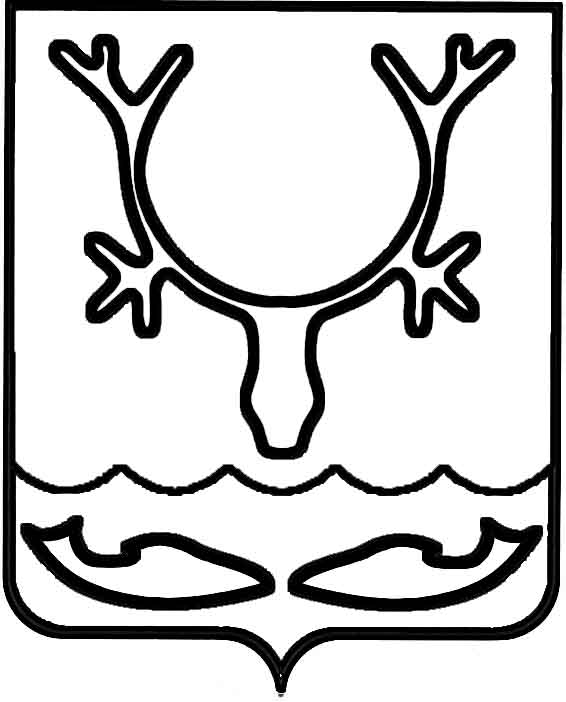 Администрация муниципального образования
"Городской округ "Город Нарьян-Мар"РАСПОРЯЖЕНИЕОб утверждении графика проведения рабочих совещаний по вопросам реализации муниципальных программ муниципального образования "Городской округ "Город Нарьян-Мар" в 2024 годуВо исполнение Порядка разработки, реализации и оценки эффективности муниципальных программ муниципального образования "Городской округ "Город Нарьян-Мар", утвержденного постановлением Администрации МО "Городской округ "Город Нарьян-Мар" от 10.07.2018 № 453, в целях осуществления контроля за ходом реализации муниципальных программ муниципального образования "Городской округ "Город Нарьян-Мар":1.	Утвердить график проведения рабочих совещаний по вопросам реализации муниципальных программ муниципального образования "Городской округ "Город Нарьян-Мар" в 2024 году (Приложение).2.	Контроль за исполнением настоящего распоряжения возложить 
на заместителя главы Администрации МО "Городской округ "Город Нарьян-Мар" 
по экономике и финансам.ПриложениеУТВЕРЖДЕНраспоряжением Администрации муниципального образования"Городской округ "Город Нарьян-Мар"от 16.01.2024 № 19-рГрафик проведения рабочих совещаний по вопросам реализации муниципальных программ муниципального образования"Городской округ "Город Нарьян-Мар" в 2024 году Примечание: В случае отсутствия участника рабочего совещания (отпуск, командировка, болезнь или иные причины) к участию в рабочем совещании привлекается сотрудник, исполняющий его обязанности.Кроме вышеперечисленных участников в совещаниях участвуют соисполнители программных мероприятий.При необходимости руководители структурных подразделений могут привлекать 
к работе в совещании иных сотрудников.16.01.2024№19-рИ.о. главы города Нарьян-МараА.Н. БережнойДатапроведениясовещанияВремя проведения совещанияРассматриваемые муниципальные программыСостав участников совещания25.04.202425.07.202425.10.202414.00"Совершенствование 
и развитие муниципального управления в муниципальном образовании "Городской округ "Город Нарьян-Мар";"Развитие предпринимательства 
в муниципальном образовании "Городской округ "Город Нарьян-Мар";"Развитие институтов гражданского общества 
в муниципальном образовании "Городской округ "Город Нарьян-Мар";"Повышение эффективности реализации молодежной политики в муниципальном образовании "Городской округ "Город Нарьян-Мар";"Поддержка отдельных категорий граждан муниципального образования "Городской округ "Город Нарьян-Мар";"Повышение уровня жизнеобеспечения 
и безопасности жизнедеятельности населения муниципального образования "Городской округ "Город Нарьян-Мар";"Формирование комфортной городской среды 
в муниципальном образовании "Городской округ "Город Нарьян-Мар";"Повышение качества водоснабжения муниципального образования "Городской округ "Город Нарьян-Мар"Бережной А.Н. – председатель,Жукова О.В. – заместитель председателя,Оленицкая В.С. – секретарь,Анохин Д.В.,Бойкова Е.А.,Захарова М.А.,Кислякова Н.Л.,Максимова А.А.,Мосеева О.В.,Терентьева Е.А.,директор МКУ 
"УГХ г. Нарьян-Мара";директор МКУ "Чистый город"